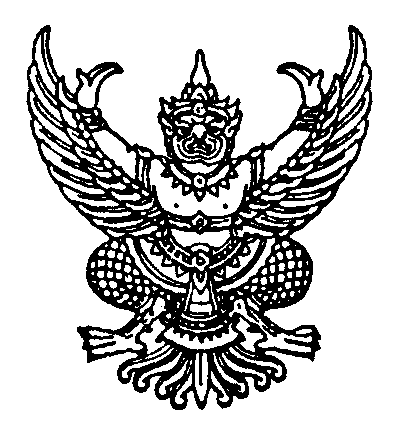 ข้อบังคับมหาวิทยาลัยธรรมศาสตร์ว่าด้วยการศึกษาแบบตลาดวิชา พ.ศ. ๒๕๖๒ .......……………......……………………..โดยที่เป็นการสมควรให้มีการศึกษาแบบตลาดวิชา เพื่อความเสมอภาคในโอกาสทางการศึกษาอาศัยอำนาจตามความในมาตรา ๒๓ (๒) แห่งพระราชบัญญัติมหาวิทยาลัยธรรมศาสตร์ 
พ.ศ. ๒๕๕๘ สภามหาวิทยาลัย ได้มีมติในการประชุม ครั้งที่ ๑๒/๒๕๖๑ เมื่อวันที่ ๒๔ ธันวาคม 
๒๕๖๑ เห็นชอบให้ออกข้อบังคับไว้ดังต่อไปนี้ข้อ ๑ ข้อบังคับนี้เรียกว่า “ข้อบังคับมหาวิทยาลัยธรรมศาสตร์ว่าด้วยการศึกษาแบบตลาดวิชา พ.ศ. ๒๕๖๒”ข้อ ๒ ข้อบังคับฉบับนี้ให้ใช้บังคับถัดจากวันประกาศเป็นต้นไปข้อ ๓ การศึกษาแบบตลาดวิชาเป็นการศึกษาที่เปิดโอกาสให้บุคคลทั่วไปเข้าเรียนในรายวิชาของหลักสูตรการศึกษาหรือในหลักสูตรฝึกอบรมของมหาวิทยาลัยส่วนงานอาจจัดการศึกษาแบบตลาดวิชาได้สามรูปแบบ ดังนี้(๑) แบบชั้นเรียน(๒) แบบออนไลน์(๓) แบบผสมระหว่างชั้นเรียนและออนไลน์ข้อ ๔ ให้ส่วนงานกำหนดรายวิชาของหลักสูตรการศึกษาหรือหลักสูตรฝึกอบรม รูปแบบ
การเรียน คุณสมบัติและจำนวนผู้เรียน และอัตราค่าธรรมเนียมการศึกษา ในการศึกษาแบบตลาดวิชา             ของส่วนงาน และแจ้งสำนักงานทะเบียนนักศึกษาเพื่อประกาศกำหนดการลงทะเบียนรายวิชาของหลักสูตรหรือหลักสูตรฝึกอบรม และอัตราค่าธรรมเนียมการศึกษาแบบตลาดวิชาการกำหนดคุณสมบัติและจำนวนผู้เข้าศึกษาตามวรรคหนึ่ง ให้ส่วนงานพิจารณาจากประโยชน์ที่ผู้เรียนจะได้รับเป็นสำคัญ และหากมีความจำเป็นต้องกำหนดพื้นความรู้ของการเรียนในรายวิชาใดให้ระบุไว้ ในรายละเอียดของรายวิชานั้นเพื่อให้ผู้ประสงค์จะเข้าเรียนทราบและประเมินตนเองข้อ ๕ การเข้าศึกษาแบบตลาดวิชาให้ดำเนินการ ดังต่อไปนี้(๑) ผู้ประสงค์จะเข้าเรียนต้องสมัครและขึ้นทะเบียนเป็นนักศึกษาแบบตลาดวิชาในระบบ  ของมหาวิทยาลัย(๒) นักศึกษาแบบตลาดวิชาต้องลงทะเบียนเรียนในรายวิชาหรือหลักสูตรฝึกอบรม                 ตามประกาศของสำนักงานทะเบียนนักศึกษา พร้อมชำระค่าธรรมเนียมในอัตราตามประกาศมหาวิทยาลัยการลงทะเบียนเรียนในแต่ละภาคการศึกษาให้นักศึกษาแบบตลาดวิชาลงทะเบียนเรียนได้ โดยไม่จำกัดรายวิชาหรือหลักสูตรฝึกอบรม แต่ต้องไม่มีเวลาเรียนหรือการทำกิจกรรมของรายวิชาหรือหลักสูตรฝึกอบรมทับซ้อนกันข้อ ๖ วิธีการวัดและประเมินผลการศึกษาในรายวิชาของหลักสูตรการศึกษาให้เป็นไปหลักเกณฑ์ ดังต่อไปนี้(๑) การวัดผลการศึกษาให้เป็นไปตามมที่ผู้สอนกำหนดและการบันทึกผลการศึกษา ให้เป็นไปตามข้อบังคับมหาวิทยาลัยธรรมศาสตร์ว่าด้วยการศึกษาระดับปริญญาตรี หรือ ข้อบังคับมหาวิทยาลัยธรรมศาสตร์ว่าด้วยการศึกษาระดับบัณฑิตศึกษา(๒) นักศึกษาแบบตลาดวิชาต้องมีเวลาเรียนไม่น้อยกว่าร้อยละ ๗๐ ของเวลาทั้งหมดเรียน   ในแต่รายวิชานั้นวิธีการวัดและประเมินผลการศึกษาในรายวิชาของหลักสูตรฝึกอบรมให้เป็นไปตามข้อกำหนดของส่วนงานผู้จัดการอบรมข้อ ๗ นักศึกษาแบบตลาดวิชาที่ผ่านการวัดผลและประเมินผลการศึกษาแล้วจะได้รับ
ใบแสดงผลการเรียนหรือประกาศนียบัตรข้อ ๘ นักศึกษาแบบตลาดวิชาที่ผ่านการวัดผลและประเมินผลการศึกษา อาจขอเทียบโอนรายวิชาหรือหน่วยกิตจากการศึกษาแบบตลาดวิชา เข้าสู่การศึกษาในหลักสูตรเพื่อรับปริญญา อนุปริญญา หรือ ประกาศนียบัตร ตามหลักเกณฑ์ ดังต่อไปนี้(๑) ผู้ขอเทียบโอนผลการศึกษาต้องมีคุณสมบัติครบถ้วนตามข้อกำหนดของหลักสูตร และสอบผ่านการคัดเลือกเข้าศึกษาในหลักสูตรที่จะขอเทียบโอนผลการศึกษา(๒) รายวิชาที่จะขอเทียบโอนผลการศึกษาต้องได้ค่าระดับ S หรือระดับไม่ต่ำกว่า C หรือเทียบเท่า สำหรับการเรียนตามหลักสูตรระดับปริญญาตรี หรือ ระดับไม่ต่ำกว่า B หรือเทียบเท่า สำหรับ     การเรียนตามหลักสูตรระดับปริญญาเอก ปริญญาโท หรือประกาศนียบัตรบัณฑิต(๓) ผลการศึกษาที่จะขอเทียบโอนต้องได้มาไม่เกินสิบปีนับแต่สิ้นภาคการศึกษา                  ที่ได้ลงทะเบียนแบบตลาดวิชาในรายวิชานั้นจนถึงวันที่สมัครเข้าศึกษาในหลักสูตรที่จะขอเทียบโอน ยกเว้นวิชาบังคับของหลักสูตรซึ่งไม่นับรวมวิชาบังคับเลือกและวิชาในหมวดวิชาศึกษาทั่วไป จะขอเทียบโอนได้ต้องเป็น  ผลการศึกษาที่ได้มาไม่เกินแปดปี นับแต่สิ้นภาคการศึกษาที่ได้ลงทะเบียนแบบตลาดวิชาในรายวิชานั้น จนถึงวันที่สมัครเข้าศึกษาในหลักสูตรที่จะขอเทียบโอน(๔) จำนวนหน่วยกิตที่เทียบโอนได้ต้องเป็นไปตามข้อบังคับมหาวิทยาลัยธรรมศาสตร์ว่าด้วยการศึกษาระดับปริญญาตรี หรือข้อบังคับมหาวิทยาลัยธรรมศาสตร์ว่าด้วยการศึกษาระดับบัณฑิตศึกษา(๕) การขอเทียบโอนผลการศึกษาเพื่อขอรับอนุปริญญาทำได้เฉพาะหลักสูตรที่มีข้อกำหนด ให้อนุปริญญา(๖) ส่วนงานอาจกำหนดหลักเกณฑ์หรือเงื่อนไขการขอเทียบโอนเพิ่มเติมจากที่กำหนดไว้    ในวรรคแรกก็ได้ทั้งนี้ อำนาจการเทียบโอนให้เป็นไปตามดุลยพินิจของคณะกรรมการประจำหลักสูตรและคณะกรรมการประจำคณะข้อ ๙ นักศึกษาแบบตลาดวิชาอาจขอเทียบโอนความรู้หรือหน่วยกิตจากหลักสูตรฝึกอบรมเข้าสู่การศึกษาในหลักสูตรเพื่อรับปริญญา อนุปริญญา หรือประกาศนียบัตรได้ตามข้อบังคับมหาวิทยาลัยธรรมศาสตร์ว่าด้วยการศึกษาระดับปริญญาตรี หรือข้อบังคับมหาวิทยาลัยธรรมศาสตร์ว่าด้วยการศึกษาระดับบัณฑิตศึกษาข้อ ๑๐ ให้นำข้อบังคับมหาวิทยาลัยธรรมศาสตร์ว่าด้วยวินัยนักศึกษามาบังคับใช้นักศึกษาแบบตลาดวิชาด้วยโดยอนุโลมข้อ ๑๑ อัตราค่าธรรมเนียมการศึกษาแบบตลาดวิชาให้เป็นไปตามที่สภามหาวิทยาลัยกำหนดและอธิการบดีออกเป็นประกาศมหาวิทยาลัยข้อ ๑๒ ให้อธิการบดีเป็นผู้รักษาการตามข้อบังคับนี้ และให้มีอำนาจออกประกาศ            เพื่อกำหนดให้เป็นไปตามข้อบังคับนี้             ประกาศ ณ วันที่ ๙ มกราคม พ.ศ. ๒๕๖๒   				    (ศาสตราจารย์พิเศษ นรนิติ เศรษฐบุตร)             			             นายกสภามหาวิทยาลัย 